Załącznik Nr 1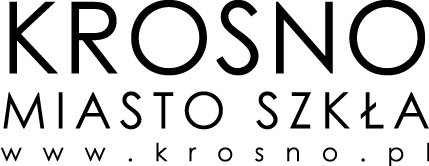 do Zarządzenia Nr 1822/22Prezydenta Miasta Krosna z dnia 07 grudnia 2022 r. DEKLARACJA PRZYSTĄPIENIA DO PROGRAMU KROŚNIEŃSKA KARTA MIESZKAŃCAJa/firma niżej podpisany/a ……………………………………………………...., prowadzący/a działalność gospodarczą ……………………….………..…………………….., z siedzibą w ……..…………………………….….., ul. …………………….……………………., o numerze NIP …………..……….…, numerze REGON …..………..…………, co potwierdza wygenerowany w dniu ………………… r. wydruk z CEIDG.Deklaruję przystąpienie do Programu „Krośnieńska Karta Mieszkańca” przyjętego uchwałą Rady Miasta Krosna Nr LII/1463/22 z dnia 28 października 2022 r. zwanego dalej Programem, deklaruję:§ 1.Od dnia …………. r. umożliwię korzystanie przez osoby uprawnione do używania Krośnieńskiej Karty Mieszkańca, ze zniżek w cenie, przy zakupie niżej wymienionych towarów/usług w ramach prowadzonej działalności tj.:…………………………………………………………………..…… - …… % zniżki…………………………………………………………………..…… - …… % zniżki…………………………………………………………………..…… - …… % zniżkiInformuję, iż zniżki, o których mowa w § 1 będę stosował przy zakupach dokonywanych w placówce/placówkach: ……………………………………………. w ………………………., przy 
ul. ………………………………………………… lub w prowadzonym przeze mnie sklepie internetowym……………………………………………………………, usługach on-line ………………………….  Jestem świadomy, iż udzielane przez moją firmę zniżki nie będą podlegać refundacji przez Gminę Miasto Krosno. § 2.Porozumienie zostanie zawarte na okres od ……………. r.  do ……………. r.  Zniżki będą udzielane przez czas obowiązywania niniejszego porozumienia.Podpis i pieczęć firmowa